Personal Health Budget Pre-Paid CardWhat is a pre-paid card?			It works like a bank card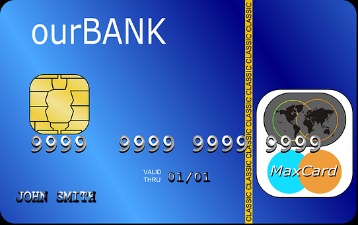 You can use it to pay for the services, equipment or facilities you use to meet your assessed needsHow it worksYour Personal Health Budget will be paid onto a card.The card can be used to pay for services, equipment or facilities by using,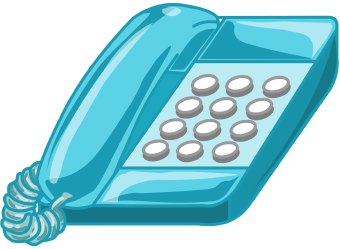 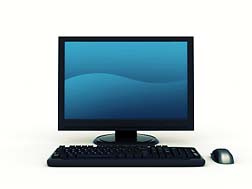 You can check to see how much money you have On the internet						On the telephone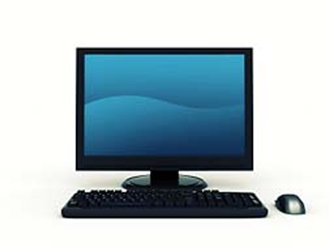 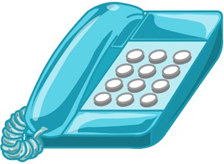 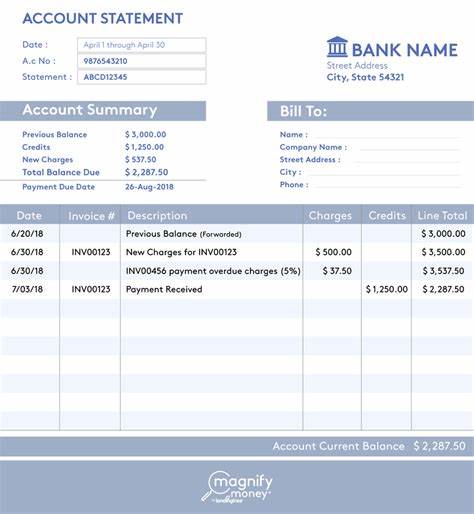 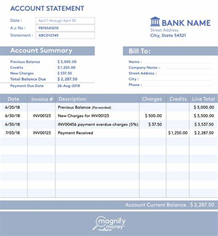 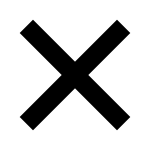 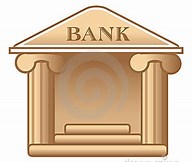 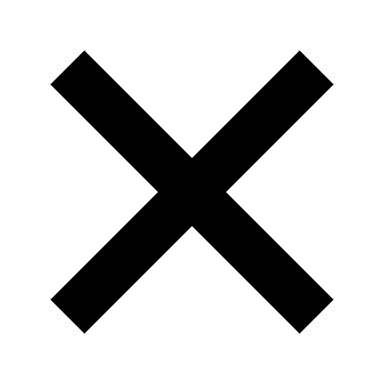 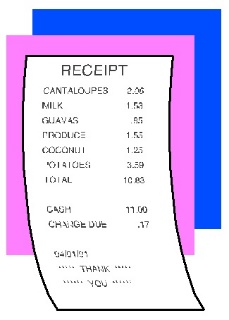 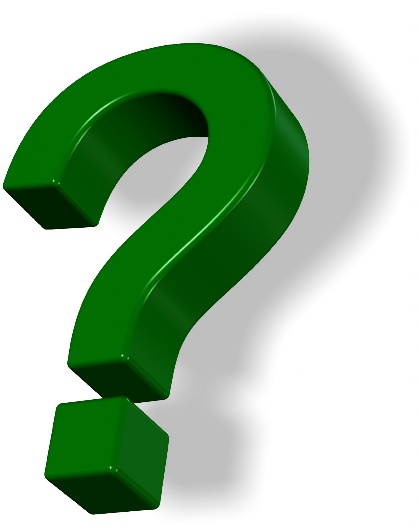 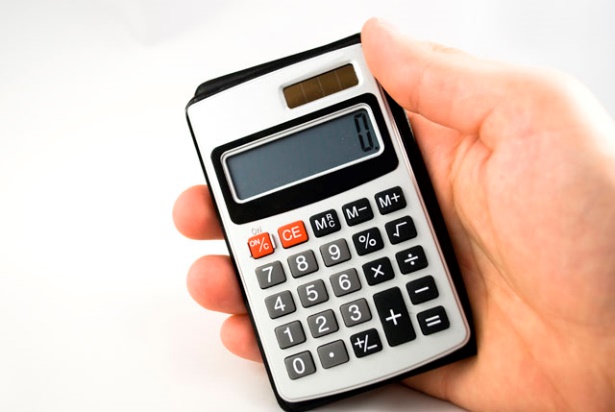 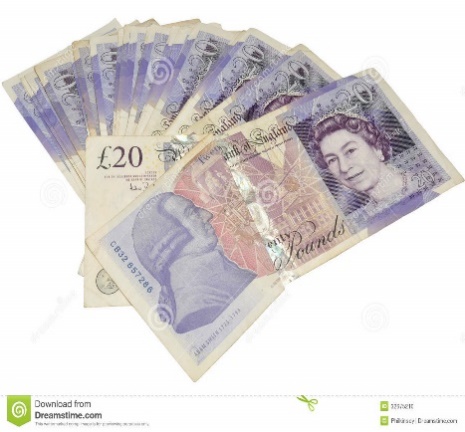 